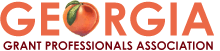 Georgia Grant Professionals Association (GGPA)August 26, 2014Meeting MinutesThe GGPA monthly meeting was held at the Atlanta Food Bank from 10:00 a.m. to 11:40 a.m., Tuesday, August 26, 2014.Attendees:  Meghann Adams, Charles Alford, Danny Blitch, David Bridges, David Broussard, Cathy Brown, Alexis Buchanan, Deb Cook, Amanda Day, Julie Eckert, Simone Escho-Jordan, Ashley Garrison, Jan Heidrich-Rice, Justin Howell, Susan Long, Ava Morton, Mary Quat, Tiffany Scott, Lonnie Smith, Renée Stanford, Skye Thompson, Sharon Thompson-Young, Val Westreicher and Gina Wood.Welcome and Introduction:  GGPA President Charles Alford welcomed attendees, who then introduced themselves.Delores Lazare White, Operations Manager of Charitable Giving for Georgia Power, gave a presentation on how to develop successful corporate grants and foster mutually beneficial corporate partnerships.  Minutes for the July 22, 2014 meeting were emailed on August 25, 2014. Motion to approve all meeting minutes was made by Julie Eckert and seconded by Amanda Day. The minutes were approved unanimously by the members.Treasurer’s Report:  GGPA Treasurer David Broussard stated that GGPA’s current balance is $5,274.18. A $50 deposit was made for two chapter memberships. GGPA’s current balance for the Every Chapter Challenge is $250.  GPC Scholarships: Charles reminded everyone that the GPC scholarship application deadline is September 1 at 5 p.m. EST. Amanda Day announced that the application can be found though the Grant Professionals Foundation or the Grant Professionals Certification Institute’s websites. The scholarship would cover the cost for the exam, which is $539 for Grant Professional Association members and $739 for non-members. GGPA Social Hour: There were eight members who attended the first GGPA Social Hour, which was held on August 15 at Meehan’s Public House. Amanda plans to help coordinate quarterly social events for members.  Grant Professionals Impact Survey: Charles announced that the survey is available from now until September 26, and it is available on the Grant Professionals Foundation website. The survey seeks the feedback of grant professionals and the results will be used to define the significant impact grant professionals make in the world every year.Peach State Scholarship: Charles announced that Meghann Adams was the recipient of the Peach State Scholarship, which covers the cost of registration for the GPA National Conference. Meghann thanked the chapter for its support and she is looking forward to being one of the members to represent GGPA at the conference.  National Conference: There are seven GGPA members planning to attend the conference this year. Charles asked that participants think about bringing an item with them for the silent auction. GGPA November Meeting: Charles reminded members that the November meeting was scheduled the week of Thanksgiving. The group decided to keep the meeting on November 25. For that meeting, Charles said members who attended the National Conference will discuss what they learned. Job opportunities: Announcements were made for jobs at Greenforest-McCalep Christian Academy and the Good Samaritan Health Center of Cobb County. Charles also mentioned he had a contact looking for a grant writer with experience with the New Market Tax Credits Program.GPA New Website: Danny Blitch reminded everyone that the new website will launch on September 8. Members will be able to interact much more with the new website design. GPA Board Elections: Amanda mentioned that GPA Board elections are open until the National Conference is held. Ballots are available on the GPA website. To cast a vote, members can email or fax in their ballots.  Next regular meeting will be held on Tuesday, September 23, 2014 at 10 a.m. at Atlanta Food Bank. David Broussard from the WellStar Foundation will speak about program-related investments vs. mission-related investments. Minutes provided by Meghann Adams, GGPA Vice President.